Week 8 Monday 11th May 2020Year 3 & 48 Times Table Year 3 – Challenge 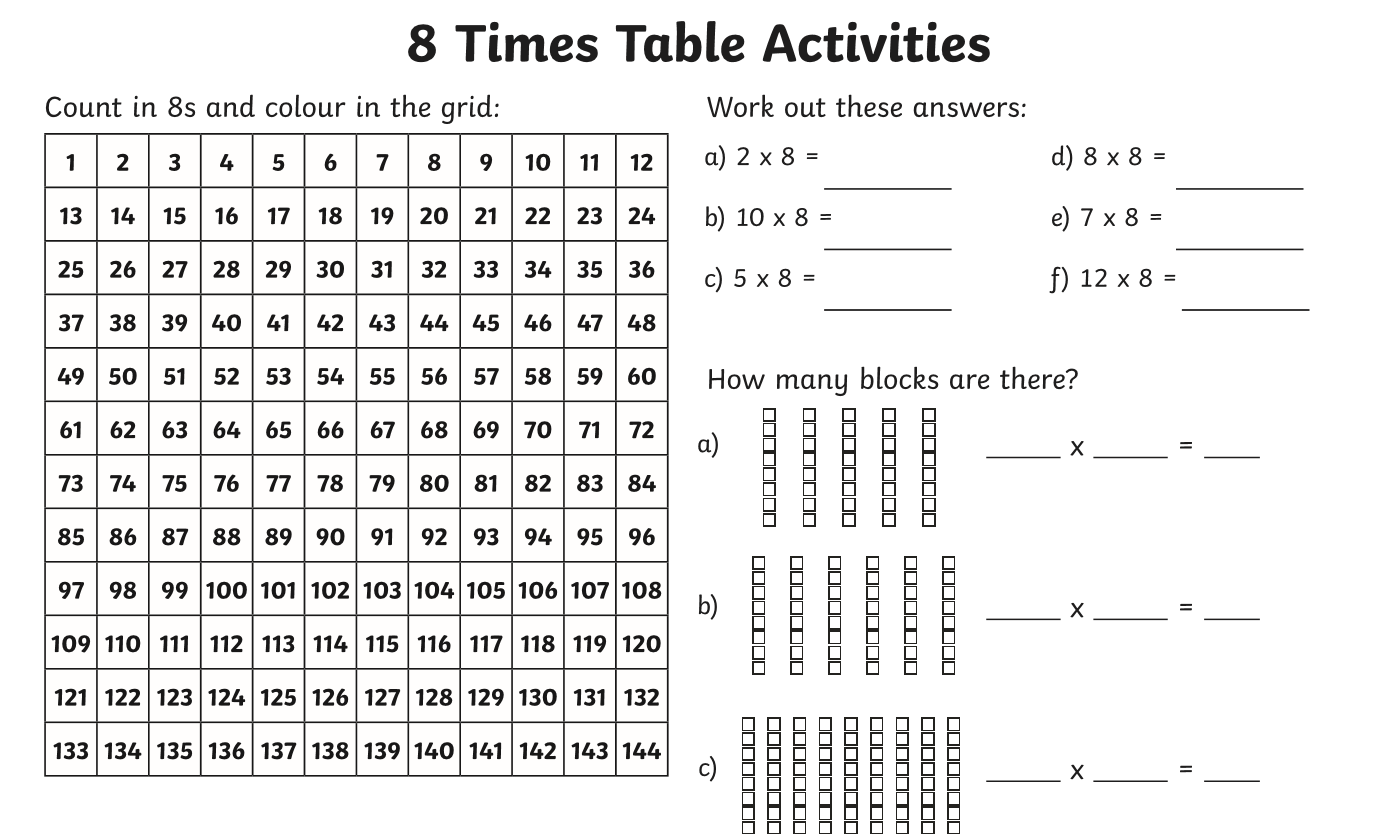 64 divide by 8 = 80 divide by 8 =40 divide by 8 =16 divide by 8Now learn and answer the 9 times table questions!Year 4 Year 4 Challenge 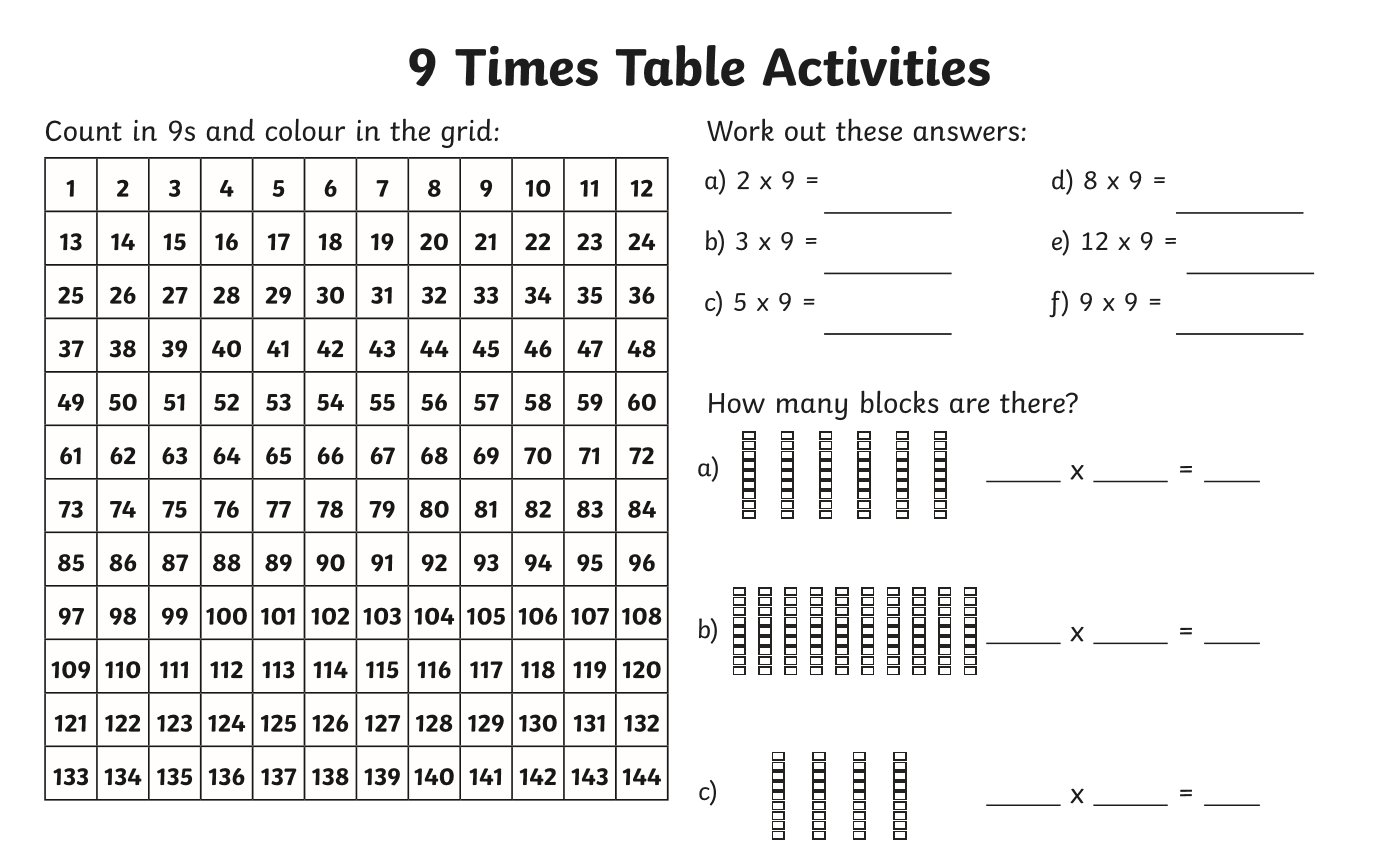 18 divide by 9 = 90 divide by 9 = 72 divide by 9 = 45 divide by 9 = 63 divide by 9 = 